 ИНФРМАЦИОННАЯ КАРТА ОБЪЕДИНЕНИЯ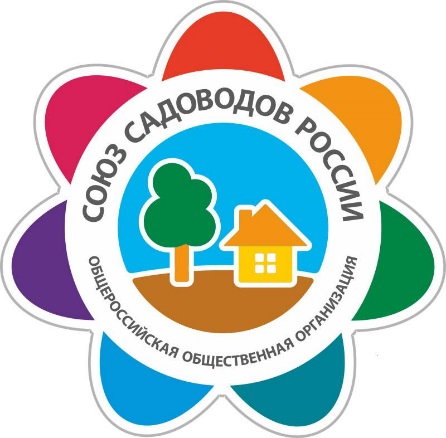 В целях упорядочения информационной связи садоводческих некоммерческих товариществ (СНТ) с Пермским региональным отделением Общероссийской Общественной Организации Союзом садоводов России и оперативного обмена информацией ПРОСИМ Председателей СНТ заполнить указанную учетную карту и направить на электронный адрес: botgard@psu.ruНаименование объединения _______________________________________		           С уважением, председатель Регионального отделения Союза садоводов России по Пермскому краю Шумихин Сергей Анатольевич.Группа в контакте https://vk.com/ssr_perm 1Полное наименование организацииСокращенное наименование2ИНН3КПП4ОГРНФИО Председателя, контактный номер телефона5Юридический адрес 5Район края, города5Почтовый адрес6Расчетный счет в Банке(при наличии есть/нет)7Сайт в сети интернетГруппа в социальной сетиЭлектронный адрес8Общее количество участков9Количество участков обрабатываемых10Количество садоводов, проживающих в зимний период11Количество садоводов, проживающих в летний период12Количество участков заброшенных13Количество участков расприватизированных14Первоочередные проблемы  ( кратко перечислить):